1.5.Образовательная область «Художественно-эстетическое развитие»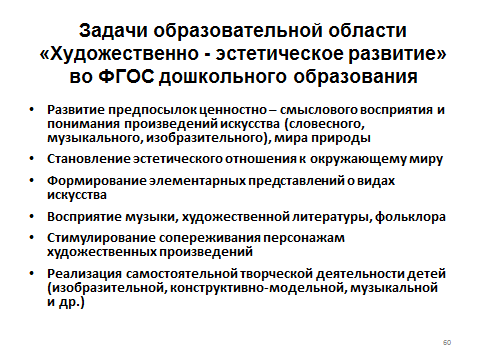  Задачи художественно-эстетического развития в младшем дошкольномвозрасте:1) Эстетическое восприятие мира природы:Побуждать детей наблюдать за окружающей живой природой, всматриваться, замечать красоту природы.Обогащать яркими впечатлениями от разнообразия красоты природы.Воспитывать эмоциональный отклик на окружающую природу.Воспитывать любовь ко всему живому, умение любоваться, видеть красоту вокруг себя.2) Эстетическое восприятие социального мира: Дать детям представление о том, что все люди трудятся. Воспитывать интерес, уважение к труду, людям труда. Воспитывать бережное отношение к окружающему предметному миру. Формировать интерес к окружающим предметам. Уметь обследовать их, осуществлять простейший сенсорный анализ, выделять ярко выраженные свойства, качества предмета. Различать эмоциональное состояние людей. Воспитывать чувство симпатии к другим детям.3) Художественное восприятие произведений искусства:Развивать эстетические чувства, художественное восприятие ребенка.Воспитывать эмоциональный отклик на произведения искусства.Учить замечать яркость цветовых образов изобразительного и прикладного искусства.Учить выделять средства выразительности в произведениях искусства.Дать элементарные представления об архитектуре.Учить делиться своими впечатлениями со взрослыми, сверстниками.Формировать эмоционально-эстетическое отношение ребенка к народной культуре.4) Художественно-изобразительная деятельность:Развивать интерес детей к изобразительной деятельности, к образному отражению увиденного, услышанного, прочувствованного.Формировать представления о форме, величине, строении, цвете предметов, упражнять в передаче своего отношения к изображаемому, выделять главное в предмете и его признаки, настроение.Учить создавать образ из округлых форм и цветовых пятен.Учить гармонично располагать предметы на плоскости листа.103Развивать воображение, творческие способности.Учить видеть средства выразительности в произведениях искусства (цвет, ритм, объем).Знакомить с разнообразием изобразительных материалов.Задачи художественно-эстетического развития в старшем дошкольном возрасте1) Эстетическое восприятие мира природы:Развивать интерес, желание и умение наблюдать за живой и неживой природойВоспитывать эмоциональный отклик на красоту природы, любовь к природе, основы экологической культурыПодводить к умению одухотворять природу, представлять себя в роли животного, растения, передавать его облик, характер, настроение2) Эстетическое восприятие социального мира:Дать детям представление о труде взрослых, о профессияхВоспитывать интерес, уважение к людям, которые трудятся на благо других людейВоспитывать предметное отношение к предметам рукотворного мираФормировать знания о Родине, МосквеЗнакомить с ближайшим окружением, учить любоваться красотой окружающих предметовУчить выделять особенности строения предметов, их свойства и качества, назначениеЗнакомить с изменениями, происходящими в окружающем миреРазвивать эмоциональный отклик на человеческие взаимоотношения, поступки 3) Художественное восприятие произведений искусстваРазвивать эстетическое восприятие, умение понимать содержание произведений искусства, всматриваться в картину, сравнивать произведения, проявляя к ним устойчивый интересРазвивать эмоционально-эстетическую отзывчивость на произведения искусстваУчить выделять средства выразительности в произведениях искусстваВоспитывать эмоциональный отклик на отраженные в произведениях искусства поступки, события, соотносить со своими представлениями о красивом, радостном, печальном и т.д.Развивать представления детей об архитектуреФормировать чувство цвета, его гармонии, симметрии, формы, ритмаЗнакомить с произведениями искусства, знать, для чего создаются      красивые вещиСодействовать эмоциональному общению4) Художественно-изобразительная деятельностьРазвивать устойчивый интерес детей к разным видам изобразительной деятельностиРазвивать эстетические чувстваУчить создавать художественный образУчить отражать свои впечатления от окружающего мира в продуктивной деятельности, придумывать, фантазировать, экспериментироватьУчить изображать себя в общении с близкими, животными, растениями, отражать общественные событияРазвивать художественное творчество детейУчить передавать животных, человека в движенииУчить использовать в изодеятельности разнообразные изобразительные материалы1.5.1.Художественно-изобразительная деятельностьПринципы, обусловленные особенностями художественно-эстетической деятельности:1) Эстетизация предметно-развивающей среды и быта в целом.2) Культурное обогащение (амплификации) содержания изобразительной деятельности, в соответствии с особенностями познавательного развития детей разных возрастов.3) Взаимосвязь продуктивной деятельности с другими видами детской активности.4) Интеграция различных видов изобразительного искусства и художественной деятельности.5) Эстетический ориентир на общечеловеческие ценности (воспитание человека думающего, чувствующего, созидающего, рефлектирующего).6) Обогащение сенсорно-чувственного опыта.7) Организация тематического пространства (информационного поля) -основы для развития образных представлений;8) Взаимосвязь обобщенных представлений и обобщенных способов действий, направленных на создание выразительного художественного образа.9) Естественная радость (радость эстетического восприятия, чувствования и деяния, сохранение непосредственности эстетических реакций, эмоциональной открытости).Педагогические условия необходимые для эффективногохудожественного развития детей дошкольного возраста:1) Формирование эстетического отношения и художественных способностей в активной творческой деятельности детей.2) Создание развивающей среды для занятий по рисованию, лепке, аппликации, художественному труду и самостоятельного детского творчества.3) Ознакомление детей с основами изобразительного и народного декоративно-прикладного искусства в среде музея и дошкольного образовательного учреждения.Модель эстетического отношения к окружающему миру.1) Способность эмоционального переживания.2) Способность к активному усвоению художественного опыта (эстетической апперцепции), к самостоятельной творческой деятельности, к саморазвитию и экспериментированию (поисковым действиям). 3) Специфические художественные и творческие способности (восприятие, исполнительство и творчество). Методы эстетического воспитания:1) Метод пробуждения ярких эстетических эмоций и переживаний с целью овладения даром сопереживания. 2) Метод побуждения к сопереживанию, эмоциональной отзывчивости на прекрасное в окружающем мире. 3) Метод эстетического убеждения (По мысли А.В. Бакушинского «Форма, колорит, линия, масса и пространство, фактура должны убеждать собою непосредственно, должны быть самоценны, как чистый эстетический факт».). 4) Метод сенсорного насыщения (без сенсорной основы немыслимо приобщение детей к художественной культуре). 5) Метод эстетического выбора («убеждения красотой»), направленный на формирование эстетического вкуса;  метод разнообразной художественной практики.6) Метод сотворчества (с педагогом, народным мастером, художником, сверстниками).7) Метод нетривиальных (необыденных) творческих ситуаций, пробуждающих интерес к художественной деятельности.8) Метод эвристических и поисковых ситуаций.Принципы интегрированного подхода:1) В основе лежит понятие полихудожественного развития. Все искусства выступают как явления жизни в целом. Каждый ребенок может успешно продвигаться в каждом из видов художественной деятельности и творчества.2) Искусство взаимодействует даже в том случае, если педагог об этом не знает или не хочет с этим считаться. Цвет, звук, пространство, движение, форма тесно связаны, взаимозаменяемы. Они являются разным выражением тех же духовных явлений и качеств мира. В интегрированном подходе важно учитывать внутренние, образные, духовные связи искусств - на уровне творческого процесса. Это нужно отличать от привычных межпредметных связей или взаимного иллюстрирования одного искусства примерами другого - по их сюжету и содержанию.3) Интегрированный подход предполагает учет географических, исторических, культурогенных факторов сознания произведений искусства в едином потоке культуры. Искусства развивались неравномерно, причем у некоторых народов в определенные исторические периоды некоторые искусства либо преобладали, либо просто отсутствовали.4) Учет региональных, национально-исторических художественных традиций, связанных с местностью, материальными объектами, духовной устремленностью народа. Связи региональной и мировой художественных культур.5) Связи искусства с науками в едином поле творческих проявлений человечества там, где они питаются достижениями друг друга, нередко совмещаясь в одном лице.1.5.2.Детское конструирование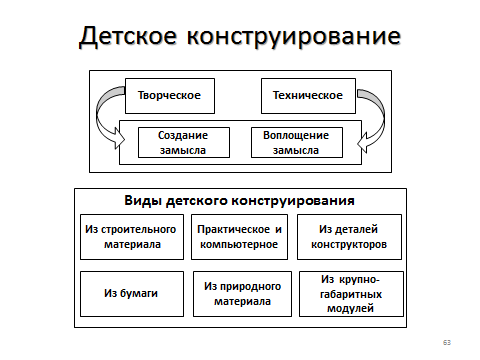 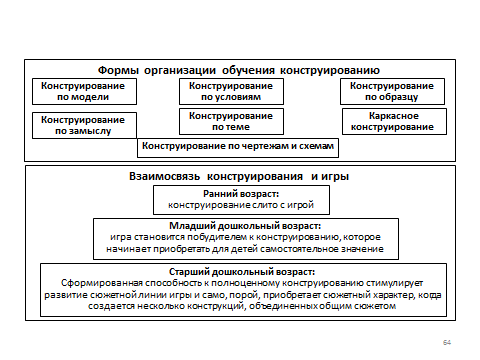 1.5.3.Музыкальное развитие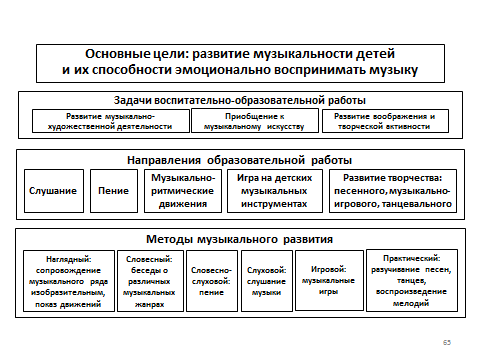 Содержание работы: «Слушание»:ознакомление с музыкальными произведениями, их запоминание, накопление музыкальных впечатлений;развитие музыкальных способностей и навыков культурного слушания музыки;развитие способности различать характер песен, инструментальных пьес, средств их выразительности; формирование музыкального вкуса;развитие способности эмоционально воспринимать музыку.Содержание работы: «Пение»формирование у детей певческих умений и навыков;обучение детей исполнению песен на занятиях и в быту, с помощью воспитателя и самостоятельно, с сопровождением и без сопровождения инструмента;развитие музыкального слуха, т.е. различение интонационно точного и неточного пения, звуков по высоте, длительности, слушание себя при пении и исправление своих ошибок;развитие певческого голоса, укрепление и расширение его диапазона.Содержание раздела «Музыкально-ритмические движения»развитие музыкального восприятия, музыкально-ритмического чувства и в связи с этим ритмичности движений;обучение детей согласованию движений с характером музыкального произведения, наиболее яркими средствами музыкальной выразительности, развитие пространственных и временных ориентировок;обучение детей музыкально-ритмическим умениям и навыкам через игры, пляски и упражнения;развитие художественно-творческих способностей.Содержание работы: «Игра на детских музыкальных инструментах»совершенствование эстетического восприятия и чувства ребенка;становление и развитие волевых качеств: выдержка, настойчивость, целеустремленность, усидчивость;развитие сосредоточенности, памяти, фантазии, творческих способностей, музыкального вкуса;знакомство с детскими музыкальными инструментами и обучение детей игре на них;развитие координации музыкального мышления и двигательных функций организма.Содержание работы: «Творчество»: песенное, музыкально-игровое,танцевальное; импровизация на детских музыкальных инструментахразвивать способность творческого воображения при восприятии музыки;способствовать активизации фантазии ребенка, стремлению к достижению самостоятельно поставленной задачи, к поискам форм для воплощения своего замысла;развивать способность к песенному, музыкально-игровому, танцевальному творчеству, к импровизации на инструментах.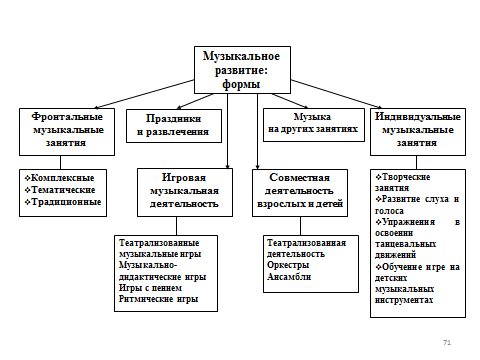 Формы работы с детьми по образовательной области «Художественно- эстетическое развитие»Вариативная часть программы - работа с детьми по образовательной области «Художественно-эстетическое развитие»2. Вариативные формы, способы, методы и средствареализации Программы2.1. Технологии проектной деятельностиЭтапа в развитии проектной деятельности:1) Подражательско-исполнительский, реализация которого возможна с детьми трех с половиной — пяти лет. На этом этапе дети участвуют в проекте «из вторых ролях», выполняют действия по прямому  предложению  взрослого или путем подражания ему, что не противоречит      природе   маленького ребенка: в этом возрасте еще сильна  как потребность установить и  сохранить положительное отношение к  взрослому, так и подражательность. 2) Общеразвивающий он характерен для детей пяти-шести лет, которые уже имеют опыт разнообразной совместной деятельности, могут согласовывать действия, оказывать друг другу помощь. Ребенок уже реже обращается к взрослому с просьбами, активнее организует совместную деятельность со сверстниками. У детей развиваются самоконтроль и самооценка, они способны достаточно объективно оценивать как собственные поступки, так и поступки сверстников. В этом возрасте дети принимают проблему, уточняют цель, способны выбрать необходимые средства для достижения результата деятельности. Они не только проявляют готовность участвовать в проектах, предложенных взрослым, но и самостоятельно находят проблемы, являющиеся отправной точкой творческих, исследовательских,  опытно-ориентировочных проектов. 3) Творческий, он характерен для детей шести-семи лет. Взрослому очень важно на этом этапе развивать и поддерживать творческую активность детей, создавать условия для самостоятельного определения детьми цели и содержания предстоящей деятельности, выбора способов работы над проектом и возможности организовать ее последовательность.Алгоритм деятельности педагога:педагог ставит перед собой цель, исходя из потребностей и интересов детей;вовлекает дошкольников в решение проблемынамечает план движения к цели (поддерживает интерес детей и родителей); обсуждает план с семьями;обращается за рекомендациями к специалистам ДОУ; вместе с детьми и родителями составляет план-схему проведения проекта;собирает информацию, материал;проводит занятия, игры, наблюдения, поездки (мероприятия основной части проекта); дает домашние задания родителям; поощряет самостоятельные творческие работы детей и родителей (поиск материалов, информации, изготовлении поделок, рисунков, альбомов и т.п.); организует презентацию проекта (праздник, открытое занятие, акция, КВН), составляет книгу, альбом совместный с детьми;подводит итоги (выступает на педсовете, обобщает опыт работы).Технологии исследовательской деятельностиЭтапы становления исследовательской деятельности:ориентировка (выделение предметной области осуществления исследования);проблематизация (определение способов и средств проведения исследования);планирование (формулировка последовательных задач исследования, распределение последовательности действий для осуществления исследовательского поиска);эмпирия (сбор эмпирического материала, постановка и проведение исследования, первичная систематизация полученных данных);анализ (обобщение, сравнение, анализ, интерпретация данных).Алгоритм действий:1) Выявление проблемы, которую можно исследовать и которую хотелось бы разрешить (в переводе с древнегреческого слово problems означает «задача», «преграда», «трудность»). Главное качество любого исследователя — уметь отыскать что-то необычное в обычном, увидеть сложности и противоречия там, где другим все кажется привычным, ясным и простым. Настоящему исследователю надо уметь задавать себе вопросы и находить неожиданное, удивительное в самом простом и привычном.2) Выбор темы исследования. Выбирая тему, следует иметь в виду, что можно провести исследование, а можно заняться проектированием. Принципиальное отличие исследования от проектирования состоит в том, что исследование — процесс бескорыстного поиска неизвестного, новых знаний (человек  стремится к знанию, часто не зная, что принесет ему сделанное открытие и как можно будет на практике использовать полученные сведения), а проект — это всегда решение какой-то практической задачи (человек, реализующий проект, решает  реальную проблему).3) Определение цели исследования (нахождение ответа на вопрос о том, зачем проводится исследование). Примерные формулировки  целей исследования обычно начинаются со слов «выявить», «изучить», «определить». Примерные формулировки целей  проектов обычно начинаются словами «разработать», «создать», «выполнить».4) Определение задач исследования (основных шагов направления исследования). Некоторые ученые убеждены, что формулировать цель и задачи собственного исследования до того, как оно завершено, не только бесполезно,  но даже вредно и опасно. Ясная формулировка делает предсказуемым процесс и лишает его черт творческого поиска, а исследователя — права импровизировать.5) Выдвижение гипотезы (предположения, догадки, недоказанной логически и не подтвержденной опытом). Гипотеза — это попытка предвидения событий. Важно научиться вырабатывать гипотезы по принципу «Чем больше, тем лучше» (гипотезы дают возможность увидеть проблему в другом свете, посмотреть на ситуацию с другой стороны).6) Составление предварительного плана исследования. Для того чтобы составить план исследования, надо ответить на вопрос «Как мы можем узнать что-то новое о том, что исследуем?». Список возможных путей и методов исследования в данном случае: подумать самому; прочитать книги о том, что исследуешь; посмотреть видеофильмы по этой проблеме; обратиться к компьютеру; спросить у других людей; понаблю-дать; провести эксперимент.7) Провести эксперимент (опыт), наблюдение, проверить гипотезы, сделать выводы.8) Указать пути дальнейшего изучения проблемы. Для настоящего творца завершение одной работы – это не просто окончание исследования, а начало решения следующей.Принципы исследовательского обученияориентации на познавательные интересы детей (исследование —процесс творческий, творчество невозможно навязать извне, оно рождается только на основе внутренней потребности, в данном случае на потребности в познании);опоры на развитие умений самостоятельного поиска информации;сочетания репродуктивных и продуктивных методов обучения (психология усвоения свидетельствует о том, что легко и непроизвольно усваивается тот материал, который включен в активную работу мышления);формирования представлений об исследовании как стиле жизни.Пути создания проблемных ситуаций, личностно значимых дляребенка:преднамеренное столкновение жизненных представлений детей с научными фактами, объяснить которые они не могут- не хватает знаний, жизненного опыта;преднамеренное побуждение детей к решению новых задач старыми способами;побуждение детей выдвигать гипотезы, делать предварительные выводы и обобщения (противоречие — ядро проблемной ситуации — в данном случае  возникает в результате столкновения различных мнений, выдвинутого предположения и результатов его опытной проверки в процессе диалога.Методические приемы:подведение детей к противоречию и предложение самостоятельно найти способ его разрешения;  изложение различных точек зрения на один и тот же вопрос;предложение детям рассмотреть явление с различных позиций;побуждение детей к сравнению, обобщению, выводам из ситуации, сопоставлению фактов;постановка конкретных вопросов на обобщение, обоснование, конкретизацию, логику, рассуждения;постановка проблемных задач (например, с недостаточными или избыточными исходными данными, неопределенностью в постановке вопроса, противоречивыми данными, заведомо допущенными ошибками, ограниченным временем решения и т.д.)Условия исследовательской деятельности:использование различных приемов воздействия на эмоционально-волевую сферу дошкольника (заботясь о том, чтобы в процессе познания нового материала он испытывал чувство радости, удовольствия, удовлетворения);создание проблемных ситуаций, вызывающих у детей удивление, недоумение, восхищение;четкая формулировка проблемы, обнажающей противоречия в сознании ребенка; выдвижение гипотезы и обучение этому умению детей, принимая любые их предложения;развитие способности к прогнозированию и предвосхищению решений;обучение детей обобщенным приемам умственной деятельности —умению выделять главное, сравнивать, делать выводы, классифицировать, знакомить с различными научными методами исследования;создание атмосферы свободного обсуждения, побуждение детей к диалогу, сотрудничеству;побуждение к самостоятельной постановке вопросов, обнаружению противоречий;подведение детей к самостоятельным выводам и обобщениям, поощрение оригинальных решений, умений делать выбор;знакомство с жизнью и деятельностью выдающихся ученых, с историей великих открытий.Информационно - коммуникативные технологииВ ДОО  применяются информационно-коммуникационные технологии с использованием мультимедийных презентации, клипов, видеофильмов,  которые  дают возможность педагогу выстроить объяснение с использованием видеофрагментов. Основные требования при проведении занятий с использованием компьютеров:образовательная деятельность должна быть четко организована и включать многократное переключение внимания детей на другой вид деятельности;на образовательной деятельности  дети должны не просто получить какую-то информацию, а выработать определенный навык работы с ней или получить конечный продукт (продукт должен быть получен за одно занятие, без переноса части работы, так как у детей происходит ослабление мотивации в процессе длительной работы);на образовательной деятельности  не рекомендуется использовать презентации и видеоматериалы, пропагандирующие применение физической силы к персонажам, программный продукт, с одной стороны, должен критически реагировать на неправильные действия ребенка, а с другой — реакция не должна быть очень острой;перед образовательной деятельностью должна быть проведена специализированная подготовка — социально-ориентированная мотивация действий ребенка.2.3.  Описание профессиональной деятельности по профессиональной коррекцииКоррекционная работа с детьми, имеющими нарушения речиКоррекционно-развивающая работа в ДОУ осуществляется с детьми с нарушениями речи группы компенсирующей направленности с 5 до 7 лет.  Коррекция речевого развития детей проводится с  учётом Программы логопедической работы по преодолению общего недоразвития речи у детей  авторы Т.Б. Филичева, Г.В. Чиркина.Цель коррекционно-развивающей работы:  Устранение общего недоразвития речи у детей дошкольного возраста. Задачи:1.	Формировать полноценные произносительные навыки.2.	Развивать фонематическое восприятие, фонематические представления, доступных возрасту форм звукового анализа и синтеза.3.	Формировать лексико-грамматические средства языка4.	Развивать  самостоятельную  фразовую  речь.5.	Готовить к овладению элементарными навыками письма и чтения.Основные направления коррекционно-развивающей работы:1.	Формирование лексико-грамматических категорий2.	Развитие фонетической стороны речи 3.	Развитие связной речи 4.	Обучение грамоте (6-7 лет) Организация образовательной деятельностиВ период с 1 по 15 сентября проводится логопедическая диагностика детей старшего дошкольного возраста, на основании которой составляется список детей зачисленных на логопедическую группу. Далее формируются подгруппы детей, составляется расписание индивидуальных и подгрупповых занятий, которое утверждает заведующая МАДОУ. Индивидуальные и подгрупповые занятия  проводятся с 16 сентября по 15 мая.Основная  цель индивидуальной работы состоит в выборе и применении комплекса артикуляционных упражнений, направленных на устранение специфических нарушений звуковой стороны речи. На индивидуальной коррекционной деятельности есть возможность установить эмоциональный контакт с ребенком, активизировать контроль за качеством звучащей речи. В ходе коррекционной деятельности ребенок должен овладеть правильной артикуляцией каждого изучаемого звука и автоматизировать его в облегченных фонетических условиях, т.е. изолированно, в прямом и обратном слоге, словах несложной слоговой структуры, предложениях. Частота проведения индивидуальных занятий определяется характером и степенью выраженности речевого нарушения, возрастом и индивидуальными психофизическими особенностями детей.     В начале коррекционной деятельности на каждого ребенка заводится индивидуальная логопедическая тетрадь. В этих тетрадях учитель-логопед записывает основное содержание занятий с ребенком, упражнения на развитие артикуляционной моторики речевого аппарата, фонетического слуха, автоматизацию и дифференциацию звуков и т.д.  По тетрадям занимаются воспитатели; тетрадь отдается родителям, для того, чтобы они могли выполнить с детьми задания по рекомендации учителя-логопеда и увидеть динамику их продвижения.  Коррекционная деятельность осуществляется в отдельном, специально оборудованном для этого  кабинете.  Для эффективной реализации коррекционной работы в распоряжении учителя-логопеда имеются следующие ресурсы: магнитная доска, настенное зеркало (для индивидуальной работы по постановке звуков речи), маленькие индивидуальные зеркала на каждого ребенка, рабочий стол, детские стулья, компьютер, шкафы для пособий и литературы. Кроме этого, кабинет оснащен дидактическим и учебным материалом, обеспечивающим возможность проведения эффективной логопедической работы.Взаимодействие с педагогами ДОУСодержание коррекционной работыТак как на логопедические группы зачисляются дети, имеющие различные речевые нарушения, важно, чтобы индивидуальная коррекционная работа включала именно те направления, которые соответствуют структуре речевого нарушения.Содержание логопедических занятий детей с общим недоразвитием речи определяется следующими задачами:коррекция звукопроизношения;развитие подвижности мышц артикуляционного аппарата;развитие фонематического восприятия;совершенствование слоговой структуры слов;совершенствование грамматического строя;пополнение словаря;совершенствование связной речи.Коррекционная работа с детьми с задержкой речевого развития проходит в два этапа.Первый этап – растормаживание речи.Задачи:создание коммуникативной среды;развитие сенсорно-перцептивной деятельности;развитие психических функций;формирование слухового восприятия;развитие артикуляционного аппарата и мимической мускулатуры;развитие функций голоса и дыхания;развитие общей и мелкой моторики;обучение ребенка повторению слов за взрослым и самостоятельному называнию предметов и действий;увеличение объема пассивного словарного запаса малыша.Второй этап – формирование фразовой речи.Задачи:обучение ребенка повторению за взрослым и самостоятельному называнию предложений;обучение употреблению предлогов;формирование грамматических форм (число, род, падеж).Средствами для решения данных задач являются все виды деятельности, свойственные детям от 1 года до 3 лет (игра, конструирование, рисование, ритмика и т.п.).Основные коррекционно-развивающие задачи при работе с заикающимися детьми: развитие общей и речевой моторики;нормализация темпа и ритма дыхания и речи;активизация речевого общения;развитие слухового внимания и фонематического восприятия;коррекция нарушений звукопроизношения;расширение пассивного и активного словаря;совершенствование грамматического оформления фразы;воспитание навыков свободной речи;воспитание правильного поведения в разнообразных речевых ситуациях.Планируемые результатыВ результате успешной коррекционно-логопедической работы дети должны научиться:-	понимать обращенную речь в соответствии с параметрами возрастной нормы;-	фонетически правильно оформлять звуковую сторону речи;-	правильно передавать слоговую структуру слов, используемых в самостоятельной речи;-	пользоваться в самостоятельной речи простыми распространенными  и сложными предложениями, владеть навыками объе6динять их в рассказ;-	владеть элементарными навыками пересказа;-	владеть навыками диалогической речи;-	владеть навыками словообразования: продуцировать названия прилагательных от существительных, уменьшительно-ласкательных и увеличительных форм существительных и проч.;-	грамматически правильно оформлять самостоятельную речь в соответствии с нормами языка. Падежные, родовидовые окончания слов должны проговариваться четко; простые и почти все6 сложные предлоги – употребляться адекватно;-	использовать в спонтанном общении слова различных лексико-грамматических категорий (существительных, глаголов, наречий, прилагательных, местоимений и т.д.).Взаимодействие с семьями воспитанниковМетодическое обеспечениеРегиональный компонентОсновной целью работы  является развитие духовно-нравственной культуры ребенка, формирование ценностных ориентаций средствами традиционной народной культуры родного края.Принципы работы:Системность и непрерывность.Личностно-ориентированный  гуманистический характер взаимодействия детей и взрослых.Свобода индивидуального личностного развития.Признание приоритета  ценностей внутреннего мира ребенка, опоры на позитивный внутренний потенциал развития ребенка.Принцип регионализации (учет специфики региона).   	 В дошкольном возрасте формируются предпосылки гражданских качеств, представления о человеке, обществе культуре. Очень важно привить в этом возрасте чувство любви и привязанности  к  природным и культурным ценностям родного края, так как именно на этой основе воспитывается патриотизм. Поэтому в детском саду в образовательном процессе используются разнообразные методы и формы  организации детской деятельности: народные подвижные игры и забавы, дидактические игры, слушание музыки,  наблюдения в природе, чтение детской литературы, знакомство с народно-прикладным искусством и др.                                 Методическое обеспечениеОРГАНИЗАЦИОННЫЙ3.1. Организация развивающей предметно-пространственной средыТребования к развивающей предметно-пространственной среде.1. Развивающая предметно-пространственная среда обеспечивает максимальную реализацию образовательного потенциала пространства  ДОУ, группы, а также территории, прилегающей к ДОУ , материалов, оборудования и инвентаря для развития детей дошкольного возраста в соответствии с особенностями каждого возрастного этапа, охраны и укрепления их здоровья, учета особенностей и коррекции недостатков их развития.2. Развивающая предметно-пространственная среда должна обеспечивать возможность общения и совместной деятельности детей (в том числе детей разного возраста) и взрослых, двигательной активности детей, а также возможности для уединения.3. Развивающая предметно-пространственная среда должна обеспечивать:реализацию различных образовательных программ;учет национально-культурных, климатических условий, в которых осуществляется образовательная деятельность;учет возрастных особенностей детей.4. Развивающая предметно-пространственная среда должна быть содержательно-насыщенной, трансформируемой, полифункциональной, вариативной, доступной и безопасной.1) Насыщенность среды должна соответствовать возрастным возможностям детей и содержанию Программы.Образовательное пространство должно быть оснащено средствами обучения и воспитания (в том числе техническими), соответствующими материалами, в том числе расходным игровым, спортивным, оздоровительным оборудованием, инвентарем (в соответствии со спецификой Программы).Организация образовательного пространства и разнообразие материалов, оборудования и инвентаря (в здании и на участке) должны обеспечивать:игровую, познавательную, исследовательскую и творческую активность всех воспитанников, экспериментирование с доступными детям материалами (в том числе с песком и водой);двигательную активность, в том числе развитие крупной и мелкой моторики, участие в подвижных играх и соревнованиях;эмоциональное благополучие детей во взаимодействии с предметно-пространственным окружением;возможность самовыражения детей.Для детей младенческого и раннего возраста образовательное пространство должно предоставлять необходимые и достаточные возможности для движения, предметной и игровой деятельности с разными материалами.2) Трансформируемость пространства предполагает возможность изменений предметно-пространственной среды в зависимости от образовательной ситуации, в том числе от меняющихся интересов и возможностей детей.3) Полифункциональность материалов предполагает:возможность разнообразного использования различных составляющих предметной среды, например, детской мебели, матов, мягких модулей, ширм и т.д.;наличие в ДОО или группе полифункциональных (не обладающих жестко закрепленным способом употребления) предметов, в том числе природных материалов, пригодных для использования в разных видах детской активности (в том числе в качестве предметов-заместителей в детской игре).4) Вариативность среды предполагает:наличие в ДОО или группе различных пространств (для игры, конструирования, уединения и пр.), а также разнообразных материалов, игр, игрушек и оборудования, обеспечивающих свободный выбор детей;периодическую сменяемость игрового материала, появление новых предметов, стимулирующих игровую, двигательную, познавательную и исследовательскую активность детей.5) Доступность среды предполагает:доступность для воспитанников, в том числе детей с ограниченными возможностями здоровья и детей-инвалидов, всех помещений, где осуществляется образовательная деятельность;свободный доступ детей, в том числе детей с ограниченными возможностями здоровья, к играм, игрушкам, материалам, пособиям, обеспечивающим все основные виды детской активности;исправность и сохранность материалов и оборудования.6) Безопасность предметно-пространственной среды предполагает соответствие всех ее элементов требованиям по обеспечению надежности и безопасности их использования.ДОУ  самостоятельно определяет средства обучения, в том числе технические, соответствующие материалы (в том числе расходные), игровое, спортивное, оздоровительное оборудование, инвентарь, необходимые для реализации Программы.3.2.    Материально- техническое обеспечение ПрограммыОснащение  кабинетов, помещений информационно-коммуникационным оборудованиемМузыкальный зал оснащён телевизором, имеется современный музыкальный центр.  Имеется 2 ноутбука, мультимедийный проектор  с экраном, в группах – 10 магнитофонов.Методический кабинет оборудован компьютером и принтером, сканером, ксероксом.Кабинет заведующего оборудован компьютером, имеется ксерокс с функциями принтера для печати документов в формате А4 .Рабочее место завхоза  оборудовано компьютером.ДОО имеет доступ к информационным системам и информационно-телекоммуникационным сетям:подключен Интернет на два компьютера.2.Обеспечение методическими рекомендациями и средствами обучения и воспитанияОрганизация режима пребывания детей в образовательном учрежденииЕжедневная организации жизни и деятельности детей осуществляется с учетом:построения образовательного процесса на адекватных возрасту формах работы с детьми: основной формой работы с детьми дошкольного возраста и ведущим видом деятельности для них является игра;  решения программных образовательных задач в совместной деятельности взрослого и детей и самостоятельной деятельности детей не только в рамках непосредственно образовательной деятельности, но и при проведении режимных моментов в соответствии со спецификой дошкольного образования. Организация режима дня. При проведении режимных процессов МДОУ придерживается следующих правил: Полное и своевременное удовлетворение всех органических потребностей детей (в сне, питании).Тщательный гигиенический уход, обеспечение чистоты тела, одежды, постели. Привлечение детей к посильному участию в режимных процессах; поощрение самостоятельности и активности. Формирование культурно-гигиенических навыков. Эмоциональное общение в ходе выполнения режимных процессов.  Учет потребностей детей, индивидуальных особенностей каждого ребенка.  Спокойный и доброжелательный тон обращения, бережное отношение к ребенку, устранение долгих ожиданий, так как аппетит и сон малышей прямо зависят от состояния их нервной системы. Основные принципы построения режима дня:Режим дня выполняется на протяжении всего периода воспитания детей в дошкольном учреждении, сохраняя последовательность, постоянство и постепенность.  Соответствие правильности построения режима дня возрастным психофизиологическим особенностям дошкольника. Поэтому в ДОУ для каждой возрастной группы определен свой режим дня. В детском саду выделяют следующее возрастное деление детей по группам: Организация режима дня проводится с учетом теплого и холодного периода годаРЕЖИМ ДНЯКраткая презентация программыВ жизни человека дошкольному детству отведено не так  много времени, но от того, как оно прожито ребёнком, зависит физическое и психическое здоровье, развитие его способностей, духовного и интеллектуального потенциала. Поэтому необходимо эффективно использовать этот возраст, который можно назвать возрастом накоплений :1. создать возможность радостно и содержательно прожить эти годы;2. обеспечить охрану и укрепление здоровья;3. способствовать разностороннему и своевременному психофизическому развитию;4. приобщать к основным сферам человеческой деятельности и культуры: труду, искусству, морали, духовности;5. выявить индивидуальные способности и качества личности ребёнка и развивать их;6. создавать условия для полноценного развития личностных начал через механизмы самореализации, самоосуществления, самоактуализации.  Реализацию этих накоплений призвана обеспечить Программа образования детского сада.Образовательная программа ДОУ является программным документом , подготовлена с учетом новейших достижений науки и практики отечественного и зарубежного дошкольного образования.Программа разработана в соответствии с федеральным государственным образовательным стандартом дошкольного образования, на основе примерной основной общеобразовательной программы дошкольного образования «От рождения до школы» под ред. Н.Е Вераксы, Т.С. Комаровой, М.А. Васильевой, обеспечивает воспитание, обучение и разностороннее развитие детей в возрасте от 2 до 7 лет.Срок реализации программы 2014-2016 учебные годы.Содержание деятельности ДОУ строится с учетом положений нормативных правовых документов, современных тенденций развития дошкольного образования, программно-методических требований, психолого-педагогических и гигиенических требований к организации, содержанию и методам воспитания и обучения детей в дошкольных образовательных учреждениях.Нормативно-правовая основа:Закон № 273-ФЗ «Об образовании в Российской Федерации» от 29.12.2012;Федеральный государственный образовательный  стандарт дошкольного образования № 1155 от 17 октября 2013г;Приказ Министерства образования и науки Российской Федерации от 30 августа 2013г. № 1014 Порядок организации и осуществления образовательной деятельности по основным общеобразовательным программам-образовательным программам дошкольного образования; Санитарно-эпидемиологические требования к устройству, содержанию и организации режима работы  дошкольных образовательных организаций» (Утверждены постановлением Главного государственного санитарного врача Российской  от 15 мая 2013 года №26  «Об утверждении САНПиН» 2.4.3049-13)Основная цель разработки образовательной программы: комплексирование программ, новых технологий, выстраивание целостного педагогического процесса в условиях вариативности образования. Цели парциальных программ включены в цели комплексной и выступают в качестве подцелей. Реализация парциальных программ предполагается не в рамках регламентированной деятельности, а преимущественно в процессе совместной деятельности педагога с детьми и отчасти в рамках свободной самостоятельной деятельности детей.Содержание Программы направлено на развитие личности мотивации и способностей детей в различных видах деятельности и охватывает следующие направления развития и образования:социально — коммуникативное развитие;познавательное развитие;речевое развитие;художественно — эстетическое развитие;физическое развитие.Программа сформирована  как программа психолого-педагогической поддержки позитивной социализации и индивидуализации, развития личности детей дошкольного возраста и определяет комплекс основных характеристик дошкольного образования (объем, содержание и планируемые результаты в виде целевых ориентировСодержаниеВозрастСовместная деятельностьРежимные моментыСамостоятельнаядеятельностьРазвитиепродуктивной деятельностирисованиелепка аппликацияконструирование Развитиедетского творчества Приобщение к изобразительному искусству3 -5 лет, вторая младшая, средняя группы5-7 лет, старшаяиподгот. к школе группыНаблюдения по ситуацииЗанимательные показыИндивидуальная работа с детьмиРисование Аппликация ЛепкаСюжетно-игровая ситуацияВыставка детских работКонкурсыИнтегрированные занятияРассматривание предметов искусстваБеседаЭкспериментирование с материаломРисование . Аппликация . ЛепкаХудожественный трудИнтегрированные занятияДидактические игрыХудожественный досуг. Конкурсы Выставки работ декоративно-прикладного искусстваИнтегрированная детская деятельность ИграИгровое упражнение Проблемная ситуацияИндивидуальная работа с детьмиИграИгровое упражнение Проблемная ситуацияИндивидуальная работа с детьми. Проектная деятельность Создание коллекций Выставка репродукций произведений живописиРазвивающие игрыРассматривание чертежей и схемСамостоятельная художественная деятельностьИграПроблемная ситуацияИгры со строительным материаломПостройки для сюжетных игр.Самостоятельное художественное творчествоИграПроблемная ситуацияРазвитие музыкально-художественной деятельности;приобщение к музыкальному искусству.3 -5 лет-Театрализованная деятельность-Слушание музыкальных сказок, -Просмотр мультфильмов, фрагментов детских музыкальных фильмов- рассматривание картинок, иллюстраций в детских книгах, репродукций, предметов окружающей действительности;Игры, хороводы - Рассматривание портретов композиторов (ср. гр.)- Празднование дней рожденияИспользование музыки:-на утренней гимнастике и физкультурных занятиях;- на музыкальных занятиях;- во время умывания- в продуктивных видах деятельности- во время прогулки (в теплое время) - в сюжетно-ролевых играх- перед дневным сном- при пробуждении- на праздниках и развлечениях.Создание условий для самостоятельной музыкальной деятельности в группе.Экспериментирование со звуками, используя музыкальные игрушки и шумовые инструментыИгры в «праздники», «концерт»Стимулирование самостоятельного выполнениятанцевальных движений под плясовые мелодииИмпровизациятанцевальных движений в образах животных,Концерты-импровизации Игра на шумовых музы-кальных инструментах; экспериментирование со звуками,Музыкально-дид. игрыРазвитие музыкально-художественной деятельности;приобщение к музыкальному искусству.5 -7летЗанятия Праздники, развлеченияМузыка в повседневной жизни:-Театрализованная деятельность-Слушание музыкальных сказок, - Беседы с детьми о музыке;-Просмотр мультфильмов, фрагментов детских музыкальных фильмов-Рассматривание иллюстрацийИспользование музыки:-на утренней гимнастике и физкультурных занятиях;- на музыкальных занятиях;- во время умывания- во время прогулки (в теплое время) - в сюжетно-ролевых играх- перед дневным сном- при пробуждении- на праздниках и развлеченияхИнсценирование песен-Формирование танцевального творчества,-Импровизация образов сказочных животных и птиц- Празднование дней рожденияСоздание условий для самостоятельной музыкальной деятельности в группе.Игры в «праздники», «концерт», «оркестр», «музыкальные занятия», «телевизор» Придумывание простейших танцевальных движенийИнсценирование содержания песен Игры-драматизацииАккомпанемент в пении, танце и др.Детский ансамбль, оркестр Игра в «концерт».СодержаниеВозрастСовместная деятельностьРежимные моментыСамостоятельнаядеятельностьРазвитиепродуктивной деятельностирисованиелепка аппликацияконструирование Развитиедетского творчества Приобщение к изобразительному искусству3 -5 лет, вторая младшая, средняя группы5-7 лет, старшаяиподгот. к школе группыНаблюдения по ситуацииЗанимательные показыИндивидуальная работа с детьмиРисование, Аппликация ,Лепка на темы: «Детский сад», «Мой город», «Улицы родного города» «Природа Башкирии» и т.д.Сюжетно-игровая ситуацияВыставка детских работКонкурсы детского творчества, посвященные родному краю;Интегрированные занятияРассматривание предметов искусства художников Башкортостана, предметов декоративно – прикладного искусства изготовленных производственном  объединении «Агидель»Беседы о художниках г.Мелеуз, Башкортостана, членов союза художников.Экспериментирование с материалами,  распространенными в регионе;Рисование . Художественный трудИнтегрированные занятияДидактические игры по мотивам башкирской росписи; Художественный досуг по темам творчества народов Башкортостана;Конкурсы народного творчества;Выставки работ декоративно-прикладного искусства БашкортостанаИнтегрированная детская деятельность ИграИгровое упражнение Проблемная ситуацияИндивидуальная работа с ДетьмиИнтегрированная детская деятельность ИграИгровое упражнение Проблемная ситуацияИндивидуальная работа с детьми.  Проектная деятельность Создание коллекций Выставка репродукций произведений живописиРазвивающие игрыРассматривание чертежей и схем.Самостоятельная художественная деятельностьИграПроблемная ситуацияИгры со строительным материаломПостройки для сюжетных игрСамостоятельное художественное творчествоИграПроблемная ситуацияРазвитие музыкально-художественной деятельности;приобщение к музыкальному искусству.3 -5 летЗанятия Праздники, развлечения с  использованием произведений башкирских композиторов;Музыка в повседневной жизниИспользование башкирской музыки:-на утренней гимнастике и физкультурных занятиях;- на музыкальных занятиях;Создание условий для самостоятельной музыкальной  деятельности в группе: (тематические картинки башкирских народных инструментов, башкирские музыкальные инструменты)Развитие музыкально-художественной деятельности;приобщение к музыкальному искусству.3 -5 лет-Театрализованная деятельность по мотивам башкирских народных сказок-Слушание музыкальных произведений башкирских композиторов, - рассматривание картинок, иллюстраций в детских книгах башкирских писателей и поэтов, репродукций башкирских художников, предметов окружающей действительности;Башкирские народные игры, хороводы - Рассматривание портретовбашкирских композиторов  (ср. гр)во время умывания- в продуктивных видах деятельности- во время прогулки (в теплое время) - в сюжетно-ролевых играх- перед дневным сном- при пробуждении- на праздниках и развлеченияхподбор музыкальных инструментов (озвученных и  неозвученных), музыкальных игрушек, театральных кукол, атрибутов для ряжения,  ТСО.Экспериментирование со звуками, используя музыкальные игрушки и шумовые инструментыИгры в «праздники», «концерт»Стимулирование самостоятельного выполнения танцевальных движений под плясовые мелодииИмпровизациятанцевальных движений.5-7 летЗанятия Башкирские народные праздники, развлечения;Башкирская музыка в повседневной жизни:-Театрализованная деятельность по мотивам башкирских народных и авторских сказок.-Слушание музыкальных произведений башкирских композиторов;, - Беседы с детьми о башкирской народной и авторской музыке, ее особенностях.- Рассматривание иллюстраций в башкирских детских книгах, репродукцийбашкирских художников, предметов быта и окружающей действительности родного края;- Рассматривание портретов башкирских композиторов.Использование башкирской музыки:-на утренней гимнастике и физкультурных занятиях;- на музыкальных занятиях;- во время умывания- во время прогулки (в теплое время) - в сюжетно-ролевых играх- перед дневным сном- при пробуждении- на праздниках и развлеченияхИнсценирование песен-Формирование танцевального творчества,-Импровизация образов сказочных животных и птиц- Празднование дней рожденияСоздание условий для самостоятельной музыкальной  деятельности в группе: подбор музыкальных инструментов  (озвученных и неозвученных), музыкальных игрушек,театральных кукол, атрибутов, элементов костюмов для театрализованной деятельности. ТСОИгры в «праздники», «концерт», «оркестр», «музыкальные занятия», «телевизор» Придумывание простейших танцевальных движенийИнсценирование содержания башкирских песен, хороводовСоставление композиций танца Музыкально-дидактические игрыИгры-драматизацииАккомпанемент в пении, танце и дрДетский ансамбль, оркестр Игра в «концерт».5-7 летЗанятия Башкирские народные праздники, развлечения;Башкирская музыка в повседневной жизни:-Театрализованная деятельность по мотивам башкирских народных и авторских сказок.-Слушание музыкальных произведений башкирских композиторов;, - Беседы с детьми о башкирской народной и авторской музыке, ее особенностях.- Рассматривание иллюстраций в башкирских детских книгах, репродукцийбашкирских художников, предметов быта и окружающей действительности родного края;- Рассматривание портретов башкирских композиторов.Использование башкирской музыки:-на утренней гимнастике и физкультурных занятиях;- на музыкальных занятиях;- во время умывания- во время прогулки (в теплое время) - в сюжетно-ролевых играх- перед дневным сном- при пробуждении- на праздниках и развлеченияхИнсценирование песен-Формирование танцевального творчества,-Импровизация образов сказочных животных и птиц- Празднование дней рожденияСоздание условий для самостоятельной музыкальной  деятельности в группе: подбор музыкальных инструментов  (озвученных и неозвученных), музыкальных игрушек,театральных кукол, атрибутов, элементов костюмов для театрализованной деятельности. ТСОИгры в «праздники», «концерт», «оркестр», «музыкальные занятия», «телевизор» Придумывание простейших танцевальных движенийИнсценирование содержания башкирских песен, хороводовСоставление композиций танца Музыкально-дидактические игрыИгры-драматизацииАккомпанемент в пении, танце и дрДетский ансамбль, оркестр Игра в «концерт».Образовательная областьФормы взаимодействия с семьями воспитанниковХудожественно -эстетическое развитие1.Совместная организация выставок произведений искусства (декоративно-прикладного) с  целью обогащения художественно-эстетических представлений детей.2. Организация и проведение конкурсов и выставок детского творчества.3. Анкетирование родителей с целью изучения их представлений об эстетическом воспитании  детей.4. Организация тематических консультаций, папок-передвижек, раскладушек по разным направлениям художественно-эстетического воспитания ребенка  («Как познакомить детей с произведениями художественной литературы», «Как создать дома условия для развития художественных особенностей детей», «Развитие личности дошкольника средствами  искусства» и др.).5. Организация мероприятий, направленных на распространение семейного опыта художественно-эстетического воспитания ребенка  («Круглый стол», средства массовой информации, альбомы семейного воспитания и др.).6. Встречи с родителями в «Художественной гостиной». Цель: знакомство с основными направлениями художественно-эстетического развития детей.7. Участие родителей и детей в театрализованной деятельности  совместная постановка  спектаклей, создание условий, организация декораций и костюмов.8. Организация совместной деятельности детей и взрослых по выпуску семейных газет с целью обогащения коммуникативного опыта дошкольника.9. Проведение праздников, досугов, литературных и музыкальных вечеров с привлечением  родителей.10.Приобщение к театрализованному и музыкальному искусству через аудио- и видиотеку. Регулирование тематического подбора для детского восприятия.11.Семинары-практикумы для родителей художественно-эстетическому воспитанию  дошкольников.12.Создание игротеки по Художественно-эстетическому развитию детей.13.Организация выставок детских работ и совместных тематических выставок детей и  родителей.14.Сотрудничество с культурными учреждениями города с целью оказания консультативной помощи родителям.15.Организация тренингов с родителями по обсуждению впечатлений после посещений  культурных центров города.16.Создание семейных клубов по интересам.17.Организация совместных посиделок.18.«Поэтическая гостиная». Чтение стихов детьми и родителями.АвторНаименованиеГод изданияТ.Б.ФиличеваГ.В.ЧиркинаКоррекционное обучение и воспитание детей 5-летнего возрастаМосква, 1991Г.А.КашеПодготовка к школе детей с недостатками речиМосква «Просвещение», 1985Т.Б.ФиличеваТ.В.ТумановаДети с ФФН. Воспитание и обучениеМосква,2000Т.Б.ФиличеваТ.В.ТумановаЗвуковые кроссворды в картинкахМосква,2000М.Ф.ФомичеваВоспитание у детей правильного произношенияМосква, 1989Н.С.ЖуковаЕ.М.МастюковаТ.Б.ФиличеваЛогопедия. Преодоление ОНР у дошкольниковЕкатеринбург, 2000 - « - Преодоление задержки речевого развития у дошкольниковМосква, 1991Под/ред. Л.С.ВолковойЛогопедияМосква, 2007Под/ред. Л.С.ВолковойЛогопедия, Методическое наследие.Москва, 2006В.И.Селиверстов и др.Понятийно-терминологический словарьМосква, 1997Рождественская,РадинаВоспитание правильной речиЕ.Д.ХуденкоПрактическое пособие по развитию речиМосква, 1994С.Н.Шаховская,Е.Д.ХуденкоЛогопедические занятия в детском саду для детей с нарушениями речиМосква, 1992Л.Н.ЕфименковаФормирование речи у дошкольников. Дети с ОНРМосква, 1981Л.Н.ЕфименковаКоррекция устной и письменной речи учащихся начальных классовМосква, 2002Л.Н.ЕфименковаГ.Г.МисаренкоОрганизация и методы коррекционной работы логопеда на школьном логопунктеМосква, 1991Р.И.ЛалаеваН.В.СеребряковаФормирование лексики и грамматического строя у дошкольников с ОНРС-Пб., 2001Н.В.НищеваСистема коррекционной работы в логопедической группе для детей с ОНРС-Пб., 2001Н.В.НищеваСистема коррекционной работы в средней группе для дошкольников с ОНРС-Пб., 2000Н.БуденнаяЛогопедическая гимнастикаС-Пб.,1999О.Е.ГромоваМетодика формирования начального детского лексиконаМосква, 2003И.А.СикорскийБиблиотека логопеда. ЗаиканиеМосква, 2008Е.И.СоловьеваПуть к преодолению заиканияС-Пб., 2002В.КалягинЕсли ребенок заикаетсяС-Пб., 1998И.Г.ВыгодскаяЕ.Л.ПеллиперЛ.П.УспенскаяУстранение заикания у дошкольников в игровых ситуацияхМосква, 1993Л.Г.НуриеваРазвитие речи у аутичных детейМосква, 2006К.С.ЛебединскаяО.С.НикольскаяДиагностика раннего детского аутизмаМосква, 1991Г.ВанюхинаРечецветикЕкатеринбург, 1993А.Ф.РыбинаКоррекция звукопроизношения у детейВолгоград,2001И.ЛопухинаЛогопедияМ., 1993 - « - 550 упражнений для развития речиМ.,1993Е.А.ПожиленкоВолшебный мир звуков и словМ, 2003Е.И. ТимоненТ.Е.ТуюлайненНепрерывная система коррекции ОНР в условиях спец.группы д/сада для детей с тяжелыми нарушениями речи (ст. гр.)С-Пб., 2002З.А.РепинаВ.И.БуйкоУроки логопедииЕкатеринбург, 2000И.А. РычковаЛогопедическая ритмикаМ.,2000М.Ю.КартушинаКонспекты логоритмических занятий с детьми 5-6 летМосква, 2007С.А.МироноваРазвитие речи дошкольников на логопедических занятияхМ., 1991А.И.БогомоловаЛогопедическое пособие для занятий с детьмиС-Пб., 1994М.К.БурлаковаКоррекционно-педагогическая работа при афазииМ., 1991 - « - Коррекция сложных речевых расстройствМ., 1997Н.Н.ПавловаРазвитие речиМ., 2002КосиноваЛогопедические тестыЛ.Н.СмирноваЛогопедия в детском саду (в 3-х кн.)М., 2003, 2007Е.В.КолесниковаРазвитие звуковой культуры речи у детей 3-4 летМ., 2001В.П.ГлуховЮ.А.ТрухановаНаши дети учатся рассказыватьМ., 2002Т.А.ТкаченкоКартины с проблемным сюжетом для развития мышления и речи у дошкольниковМ., 2001М.С.РузинаС.Ю.АфонькинСтрана пальчиковых игрС-Пб., 1997В.ЦвынтарныйИграем пальчиками и развиваем речьС-Пб., 1997А.В.Никитина29 лексических тем – пальчиковые игры, упражнения на координацию слова с движением, загадки для детей 4-5 летС-Пб., 2008С.СоколоваСказка оригамиМ., 2002Т.Б.Сержантова366 моделей оригамиМ., 2008Л.И.БеляковаН.Н.ГончароваТ.Г.ШишковаМетодика развития речевого дыхания у дошкольников с нарушениями речиМ., 2005В.В.КоноваленкоС.В.КоноваленкоФронтальные логопедические занятия в подготовительной к школе группе для детей с ФФНМ., 2001 - « - Формирование связной речи и развитие логического мышления у детей ст.Дошкольного возраста с ОНРМ., 2001 - « - Развитие связной речи Фронтальные логопедические занятия по лексико-семантической теме «Весна»М., 2001 - « - Правильное произношение и чтениеМ., 2001 - « - «Хлоп-топ» Нетрадиционные приемы коррекционной логопедической работы с детьми 6-12 летМ., 2003О.С.ГомзякУчебно-методический комплект «Комплексный подход к преодолению ОНР у дошкольников»М., 2007О.Г.ПриходькоЛогопедический массаж при коррекции дизартрических нарушений у детей раннего и дошкольного возрастаС-Пб., 2008И.В.БлыскинаЛогопедический массажС-Пб., 2008Р.А.Кирьянова«Шпаргалка» для учителя-логопеда ДОУС-Пб., 2007Н.И.ЖуравельПланирование занятий в логопедическом пункте ДОУМ., 2008Г.А.БыстроваЭ.А.СизоваТ.А.ШуйскаяЛогопедия в диалогахС-Пб., 2004Н.М.МироноваРазвиваем фонематическое восприятиеМ., 2008Г.А.ВолковаМетодика психолого-педагогического обследования детей с нарушениями речи. Вопросы дифференциальной диагностикиМ., 2006И.Э.ТеремковаЛогопедические домашние задания для детей 5-7 лет с ОНРМ., 2007З.Е.АграновичСборник домашних заданий в помощь логопедам и родителямДля преодоления лексико-грамматического недоразвития речи у дошкольников с ОНРС-Пб., 2007Образовательная областьзадачисоциально-коммуникативное развитиеВоспитывать у детей старшего дошкольного возраста чувство любви и привязанности к малой родине, родному дому, проявлением на этой основе ценностных идеалов, гуманных чувств, нравственных отношений к окружающему миру и сверстникам.Использовать  знания о родном крае в игровой  деятельности. Вызывать интерес и уважительное отношение к культуре Башкортостана,  стремление сохранять национальные ценности.Познавательное развитиеПриобщать  детей к истории Башкортостана. Формировать представления о традиционной культуре родного края через ознакомление с природойРечевое развитиеРазвивать образную  речь, мышление, через знакомство с культурой Башкортостанахудожественно-эстетическоеразвитиеПриобщать  детей  к музыкальному творчеству родного края; воспитывать  любовь в родной земле через слушание музыки, разучивание хороводов.Формировать практические умения по приобщению детей старшего дошкольного возраста к различным народным декоративно-прикладным видам деятельности.физическое развитиеРазвивать эмоциональную свободу, физическую  выносливость, смекалку, ловкость через традиционные игры и забавы башкирского народа«Я Родину свою хочу познать»Р.Х.Гасанова Уфа 2007«Мой край Башкортостан»Ф.А.Фазлыева Уфа 2003гБашкирские народные детские игрыИ.Г.Галяутдингова Уфа «Китап» 2002Хоровод народов БашкортостанаИ.А.Колбина Уфа 2009г «Китап»Музыкальные произведения для  детей  дошкольного возрастана русском и башкирском языках Гершова Ф.З. Нугуманова Ф.Г. 2006Г 2006г «Китап»Дидактический материал Ф.Г. Азнабаева, Р.Х. Гасанова 2010г «Китап»»Ильгам -методическое пособие Под редакцией Ф.Г. Азнабаевой 2009г «Китап»Башкирская мозаика (настольные игры)Земля Мелеузовская ( историко-информационный сборник)Колбина А.В. 2006Г «Китап»З.Ф.Рафиков Уфа «Китап» 2000гВид  помещенияОсновное  предназначение Оснащение Предметно-развивающая среда в ДОУПредметно-развивающая среда в ДОУПредметно-развивающая среда в ДОУМузыкальный залНепосредственно образовательная деятельностьДосуговые мероприятияПраздникиТеатрализованные представленияРодительские собрания и прочие мероприятия для родителейТелевизор, музыкальный центр, приставка DVD,  мультимедийная установка, пианино, детские музыкальные инструменты, различные виды театра,  ширмы, шкаф  для пособий, игрушек, атрибутов Медицинский  кабинетОсмотр детей, консультации  медсестры, врачей;Консультативно-просветительская  работа с родителями и сотрудниками ДОУИзоляторПроцедурный  кабинетМедицинский  кабинетКоридоры ДОУИнформационно-просветительская  работа  с  сотрудниками  ДОУ  и  родителями.Стенды для  родителей,  Стенды  для  сотрудников УчасткиПрогулки, наблюдения;Игровая  деятельность;Самостоятельная двигательная деятельность Трудовая  деятельность.Прогулочные  площадки  для  детей  всех  возрастных  групп.Игровое, функциональное,  и спортивное  оборудование.Дорожки  для  ознакомления  дошкольников  с правилами  дорожного  движения.Огород, цветники. Физкультурый залОрганизованная образовательная деятельность по физической культуре, спортивные игры, досуговые мероприятия, праздникиСпортивное оборудование для прыжков, метания, лазания, равновесия, модули, тренажеры, нетрадиционное физкультурное оборудованиеПредметно-развивающая среда в группахПредметно-развивающая среда в группахПредметно-развивающая среда в группахМикроцентр «Физкультурный  уголок»Расширение  индивидуального  двигательного опыта  в  самостоятельной  деятельности Оборудование  для ходьбы, бега, равновесия, для прыжков, катания, бросания, ловли, для ползания и лазания. Атрибуты  к  подвижным  и спортивным  играм.Нетрадиционное физкультурное оборудование.Микроцентр «Уголок  природы»Расширение познавательного  опыта, его использование в трудовой деятельностиКалендарь природы Комнатные растения в соответствии с возрастными рекомендациямиСезонный материалПаспорта растенийМакетыЛитература   природоведческого  содержания, набор картинок, альбомы  Материал для проведения элементарных опытовОбучающие и дидактические игры по экологииИнвентарь   для  трудовой  деятельностиПриродный   и  бросовый  материал.Микроцентр «Уголок развивающих  игр»Расширение  познавательного   опыта  детейДидактический материал по сенсорному воспитаниюДидактические  игрыНастольно-печатные  игрыПознавательный материалМатериал для детского экспериментированияМикроцентр «Строительная  мастерская»Проживание, преобразование познавательного опыта в продуктивной деятельности. Развитие ручной умелости, творчества. Выработка позиции творцаНапольный  строительный  материал;Настольный строительный материалПластмассовые конструкторы ( младший возраст- с крупными деталями) Конструкторы с металлическими деталями- старший возрастТранспортные  игрушки Схемы, иллюстрации  отдельных  построек (мосты, дома, корабли, самолёт и  др.). 	Микроцентр «Игровая  зона»Реализация  ребенком  полученных  и  имеющихся знаний  об  окружающем  мире  в  игре.  Накопление  жизненного  опытаАтрибутика для с-р игр по возрасту детей («Семья», «Больница», «Магазин», «Школа», «Парикмахерская», «Почта»,  «Космонавты», «Библиотека», «Ателье»)Предметы- заместителиМикроцентр «Уголок  безопасности»Расширение  познавательного  опыта,  его  использование  в повседневной  деятельности Дидактические, настольные  игры  по  профилактике  ДТПДорожные  знакиЛитература  о  правилах  дорожного  движенияМикроцентр «Краеведческий уголок»Расширение  краеведческих  представлений детей,  накопление  познавательного  опытаГосударственная и Башкирская символикаНаглядный материала: альбомы, картины, фотоиллюстрации и др.Предметы народно-прикладного искусстваДетская художественной литературыМикроцентр «Книжный  уголок»Формирование умения самостоятельно работать с книгой, «добывать» нужную информацию. Детская   художественная  литература в соответствии с возрастом детейМикроцентр «Театрализованный  уголок»Развитие  творческих  способностей  ребенка,  стремление  проявить  себя  в  играх-драматизациях Ширмы Элементы костюмовРазличные виды театров (в соответствии с возрастом)Предметы декорацииМикроцентр «Творческая  мастерская»Проживание, преобразование познавательного опыта в продуктивной деятельности. Развитие ручной умелости, творчества. Выработка позиции творцаБумага разного формата, разной формы, разного тонаДостаточное количество цветных карандашей, красок, кистей, тряпочек, пластилина (стеки, доски для лепки)Наличие цветной бумаги и картона ножниц с закругленными концами, клея, клеенок, тряпочек, салфеток  для аппликацииМикроцентр «Музыкальный  уголок»Развитие   творческих  способностей  в  самостоятельно-ритмической  деятельности Детские музыкальные инструментыПортрет композитора (старший возраст)МагнитофонНабор аудиозаписейМузыкальные игрушки (озвученные, не озвученные)Комплексные базовые программыКомплексные базовые программыКомплексные базовые программыКомплексные базовые программыКомплексные базовые программыНаименование Автор, составительАвтор, составительГод изданияГод издания От рождения до школы» Н.Е. ВераксаТ.С КомароваМ.А.ВасильеваН.Е. ВераксаТ.С КомароваМ.А.Васильева М. Мозаика Синтез 2012 М. Мозаика Синтез 2012                          Парциальные программы, технологии, методические пособия                          Парциальные программы, технологии, методические пособия                          Парциальные программы, технологии, методические пособия                          Парциальные программы, технологии, методические пособия                          Парциальные программы, технологии, методические пособия«Расту здоровым» «Здоровый ребенок» «Расту здоровым» «Здоровый ребенок» Зимонина В.М. М. Мозаика -СинтезМ. Мозаика -СинтезСоциально-оздоровительная технология XXI века. Социально-оздоровительная технология XXI века. Маханева М.Д. Театр физического воспитания и оздоровления детей дошкольного и младшего школьного возраста Театр физического воспитания и оздоровления детей дошкольного и младшего школьного возраста Ефименко Н.Н. Физкультурные занятия в детском садуФизкультурные занятия в детском садуПензулаева Л.И.М. Мозаика - Синтез2009М. Мозаика - Синтез2009Основы безопасностиОсновы безопасностиР.Б.Стеркина М.Просвещение 2003гМ.Просвещение 2003гПравила пожарной безопасностиПравила пожарной безопасностиТ.А.Шорыгина М.Сфера 2009г М.Сфера 2009гЗдравствуй мир!Здравствуй мир!А.А.ВахрушевМ.Баласс 2013гМ.Баласс 2013гПроектная деятельность дошкольникаПроектная деятельность дошкольникаВеракса Н.Е.Веракса А.Н.М.Мозаика Синтез 2009гМ.Мозаика Синтез 2009гПознавательное развитие Познавательное развитие Волчкова В.Н. Степанова Н.А.Воронеж 2010гВоронеж 2010гРазвитие речиРазвитие речиО.С. УшаковаЕ.М.СтрунинаМ. 2013М. 2013ТропинкиТропинкиО.С. УшаковаЕ.М.СтрунинаМосква 2013Москва 2013Знакомим детей с художественной литературойЗнакомим детей с художественной литературойО.С. УшаковаМосква Сфера 2003гМосква Сфера 2003гНравственное воспитание в детском садуНравственное воспитание в детском садуВ.И. ПетроваТ.Д.СтульникВ.И. ПетроваТ.Д.СтульникМ.Мозаика-Синтез 2008гМ.Мозаика-Синтез 2008гЗанятия по ознакомлению с окружающим миромЗанятия по ознакомлению с окружающим миромО.В. ДыбинаО.В. ДыбинаМ.Мозаика-Синтез 2008гМ.Мозаика-Синтез 2008гЧеловек. Естественно научные наблюдения в детском садуЧеловек. Естественно научные наблюдения в детском садуА.И.ИвановаА.И.ИвановаМосква «Дрофа» 1996гМосква «Дрофа» 1996гЗанятия на прогулке Занятия на прогулке С.Н.Теплюк С.Н.Теплюк Мозаика-Синтез 2005Мозаика-Синтез 2005Занятия по изобразительной деятельности в детском садуЗанятия по изобразительной деятельности в детском садуС.Г.ШвайкоС.Г.ШвайкоМосква-Владос 2002гМосква-Владос 2002гЦветные ладошкиЦветные ладошкиИ.А.Лыкова И.А.Лыкова Москва «Сфера» 2007гМосква «Сфера» 2007гНетрадиционные техники рисования в детском садуНетрадиционные техники рисования в детском садуА.В.НикитинаА.В.НикитинаСанкт- Петербург 2007Санкт- Петербург 2007Занятия по математикеЗанятия по математикеЛ.С.МетлинаЛ.С.МетлинаМосква просвещение Москва просвещение Формиролвание элементарных математических представлений в детском садуФормиролвание элементарных математических представлений в детском садуН.А. Арапова -ПискареваН.А. Арапова -ПискареваМозаика-Синтез2008гМозаика-Синтез2008гЗанятия по формированию элементарных математических представлений Занятия по формированию элементарных математических представлений И.А.Помораева В.А.ПозинаИ.А.Помораева В.А.ПозинаМозаика- Синтез 2009гМозаика- Синтез 2009гКонструирование в детском садуЛ.В.Куцакова Л.В.Куцакова Мозаика Синтез 2003гМозаика Синтез 2003гЗанятия по формированию элементарных экологических представленийСоломенникова О.А.Соломенникова О.А.Мозаика — Синтез 2009Мозаика — Синтез 2009Изобразительная деятельность в детском саду. Вторая младшая группа. Для занятий с детьми 3-4 лет. ФГОС	Комарова Т.С.Комарова Т.С.Мозаика-Синтез 2014Мозаика-Синтез 2014Изобразительная деятельность в детском саду. Подготовительная к школе группа. ФГОС	Комарова Т.С.Комарова Т.С.Мозаика-Синтез Мозаика-Синтез Изобразительная деятельность в детском саду. Средняя группа. Для занятий с детьми 4-5 лет. ФГОСКомарова Т.С.Комарова Т.С.Мозаика-Синтез Мозаика-Синтез Изобразительная деятельность в детском саду. Старшая группа. Для занятий с детьми 5-6 лет. ФГОС	Комарова Т.С.Комарова Т.С.Мозаика-Синтез 2014Мозаика-Синтез 2014Интеграция в воспитательно-образовательной работе детского сада. ФГОС	Комарова Т.С.Комарова Т.С.Комарова Т.С.Мозаика-Синтез 2014Мозаика-Синтез 2014Информационно-коммуникационные технологии в дошкольном образовании	Комарова Тамара СеменовнаКомарова Т.С.Комарова Т.С.Мозаика-Синтез 2014Мозаика-Синтез 2014Конструирование из строительного материала. Подготовительная к школе группа. Для занятий с детьми 6-7 лет. Методическое пособие. ФГОСКуцакова Л.В.Куцакова Л.В.Мозаика-Синтез 2014Мозаика-Синтез 2014Конструирование из строительного материала. Старшая группа. ФГОС	Куцакова Л.В.Куцакова Л.В.Мозаика-Синтез 2014Мозаика-Синтез 2014Оздоровительная гимнастика. Комплексы упражнений для детей 3-7 лет. ФГОС	Пензулаева Л.И.Пензулаева Л.И.Мозаика-Синтез 2014Мозаика-Синтез 2014Ознакомление с предметным и социальным окружением. Вторая младшая группа. ФГОСДыбина О.В.Дыбина О.В.Мозаика-Синтез 2014Мозаика-Синтез 2014Ознакомление с предметным и социальным окружением. Подготовительная к школе группа. ФГОСДыбина О.В.Дыбина О.В.Мозаика-Синтез 2014Мозаика-Синтез 2014Ознакомление с предметным и социальным окружением. Средняя группа. ФГОСДыбина О.В.Дыбина О.В.Мозаика-Синтез 2014Мозаика-Синтез 2014Ознакомление с предметным и социальным окружением. Старшая группа. ФГОСДыбина О.В.Дыбина О.В.Мозаика-Синтез 2014Мозаика-Синтез 2014Ознакомление с природой в детском саду. Младшая группа. ФГОССоломенникова О.А.Соломенникова О.А.Мозаика-Синтез 2014Мозаика-Синтез 2014Ознакомление с природой в детском саду. Первая младшая группа. ФГОССоломенникова О.А.Соломенникова О.А.Мозаика-Синтез 2014Мозаика-Синтез 2014Ознакомление с природой в детском саду. Старшая группа. 5-6 лет. ФГОССоломенникова О.А.Соломенникова О.А.Мозаика-Синтез 2014Мозаика-Синтез 2014Познавательно-исследовательская деятельность дошкольников. Для занятий с детьми 4-7 лет. ФГОСВераксы Н.Е.Вераксы Н.Е.Мозаика-Синтез 2014Мозаика-Синтез 2014Практический психолог в детском саду. ФГОСВераксы Н.Е.Вераксы Н.Е.Мозаика-Синтез 2014Мозаика-Синтез 2014Примерное комплексно-тематическое планирование к программе "От рождения до школы". Вторая младшая группаКомарова Т.С.Комарова Т.С.Мозаика-Синтез 2014Мозаика-Синтез 2014Развитие познавательных способностей дошкольников 4-7 лет. ФГОСКрашенинников Е.Е.Крашенинников Е.Е.Мозаика-Синтез 2014Мозаика-Синтез 2014Развитие речи и общения детей в подготовительной к школе группе детского садаГербова В.В.Гербова В.В.Мозаика-Синтез 2014Мозаика-Синтез 2014Развитие художественных способностей дошкольников. 3-7 лет. ФГОСКомарова Т.С.Комарова Т.С.Мозаика-Синтез 2014Мозаика-Синтез 2014Ребенок третьего года жизни. Для занятий с детьми 2-3 лет. Методическое пособие. ФГОСПод ред. ТеплюкПод ред. ТеплюкМозаика-Синтез 2014Мозаика-Синтез 2014Сборник дидактических игр по ознакомлению с окружающим миром. Для занятий с детьми 4-7 лет. Методическое пособие. ФГОСПавлова Л.Ю.Павлова Л.Ю.Мозаика-Синтез 2014Мозаика-Синтез 2014Сборник подвижных игр 2-7 лет. ФГОССтепаненкова Э.Я.Степаненкова Э.Я.Мозаика-Синтез 2014Мозаика-Синтез 2014CD-ROM. Физическая культура в детском саду (для работы с детьми 5-6 лет). Старшая группа. Методическое пособие. ФГОСПензулаева Л.И.Пензулаева Л.И.Мозаика-Синтез 2012Мозаика-Синтез 2012Физическая культура в детском саду. Вторая младшая группа. Для занятий с детьми 3-4 лет. ФГОСПензулаева Л.И.Пензулаева Л.И.Мозаика-Синтез 2013Мозаика-Синтез 2013Физическая культура в детском саду. Подготовительная к школе группа. Для занятий с детьми 6-7 лет. ФГОСПензулаева Л.И.Пензулаева Л.И.Мозаика-Синтез 2014Мозаика-Синтез 2014Физическая культура в детском саду. Средняя группа. Для занятий с детьми 4-5 лет. ФГОСПензулаева Л.И.Пензулаева Л.И.Мозаика-Синтез 2012Мозаика-Синтез 2012Физическая культура в детском саду. Старшая группа. Для занятий с детьми 5-6 лет. ФГОСПензулаева Л.И.Пензулаева Л.И.Мозаика-Синтез 2014Мозаика-Синтез 2014Формирование элементарных математических представлений. Вторая группа раннего возраста. ФГОСПомораева И.А.Помораева И.А.Мозаика-Синтез 2014Мозаика-Синтез 2014Формирование элементарных математических представлений. Вторая младшая группа. Для занятий с детьми 3-4 лет. Методическое пособие. ФГОСПомораева И.А.Помораева И.А.Мозаика-Синтез 2013Мозаика-Синтез 2013Формирование элементарных математических представлений. Система работы в подготовительной к школе группе детского сада. ФГОСПомораева И.А.Помораева И.А.Мозаика-Синтез 2014Мозаика-Синтез 2014Формирование элементарных математических представлений. Средняя группа. Для занятий с детьми 4-5 лет. ФГОСПомораева И.А.Помораева И.А.Мозаика-Синтез 2014Мозаика-Синтез 2014Формирование элементарных математических представлений. Старшая группа. Для занятий с детьми 5-6 лет. Методическое пособие. ФГОСПомораева И.А.Помораева И.А.Мозаика-Синтез 2013Мозаика-Синтез 2013Формирование элементарных метематических представлений. Система работы в первой младшей группе детского садаПомораева И.А.Помораева И.А.Мозаика-Синтез 2014Мозаика-Синтез 2014Хрестоматия для чтения детям 1-3 летМозаика-Синтез 2012Мозаика-Синтез 2012Этические беседы с дошкольниками. Для занятий с детьми 4-7 лет. ФГОСПетрова В.И.Петрова В.И.Мозаика-Синтез 2014Мозаика-Синтез 2014Формирование элементарных метематических представлений. Система работы в первой младшей группе детского садаРежимные моментыВ вторая  группа раннего возрастаМладшая группаСредняя группаСтаршая группаПодготовительная группаПриход детей в детский сад, свободная игра, самостоятельная деятельность7.00-8.007.00-8.207.00-8.257.00-8.257.00-8.30Подготовка к завтраку, завтрак8.00-8.308.20-8.558.25-8.558.25-8.508.30-8.50Игры, самостоятельная деятельность детей8.30-8.40; 8.40-9.10 (по подгруппам)8.55-9.208.55-9.108.50-9.008.50-9.00Организованная детская деятельность, занятия со специалистами8.40-9.10 (по подгруппам)9.20-10.009.10-10.009.00-10.309.00-10.50Второй завтрак (рекомендуемый)9.10-9.2010.00-10.1010.00-10.1010.30-10.5010.50-11.00Подготовка к прогулке, прогулка9.20-11.3010.10-12.0510.10-12.1510.50-12.3011.00-12.40Возвращение с прогулки, самостоятельная деятельность11.30-11.5512.05-12.2012.15-12.3012.30-12.4012.40-12.50Подготовка к обеду, обед11.55-12.3012.20-12.5012.30-13.0012.40-13.1012.50-13.15Подготовка ко сну, дневной сон12.30-15.0012.50-15.0013.00-15.0013.10-15.0013.15-15.00Постепенный подъем,самостоятельная деятельность15.00-15.1515.00-15.2515.00-15.2515.00-15.2515.00-15.25Полдник15.15-15.2515.25-15.5015.25-15.5015.25-15.4015.25-15.40Игры, самостоятельная и организованная детская деятельность15.25-16.1515.50-16.3015.50-16.3015.40-16.3015.40-16.40Подготовка к прогулке, прогулка16.15-17.3016.30-17.5016.30-17.5016.30-18.0016.40-18.00